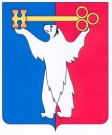 АДМИНИСТРАЦИЯ ГОРОДА НОРИЛЬСКАКРАСНОЯРСКОГО КРАЯПОСТАНОВЛЕНИЕ27.01.2016	                                         г. Норильск		                                     № 58О внесении изменений в отдельные постановления Администрации города Норильска                 В соответствии с Федеральным законом от 27.07.2010 № 210-ФЗ                                 «Об организации предоставления государственных и муниципальных услуг»,ПОСТАНОВЛЯЮ:1. Внести в Административный регламент предоставления муниципальной услуги по оказанию материальной помощи на частичную оплату лечения, обследования, консультаций, утвержденный постановлением Администрации города Норильска от 24.05.2013 № 224 (далее – Административный регламент), следующие изменения:1.1. В подпункте 6 пункта 3.3 Административного регламента слова                       «25 календарных дней» заменить словами «15 календарных дней».1.2. В подпункте 4 пункта 3.5 Административного регламента слова                       «30 календарных дней» заменить словами «15 календарных дней».2. Внести в Административный регламент предоставления муниципальной услуги по оказанию материальной помощи на частичную оплату проезда к месту лечения, обследования, консультаций и обратно, утвержденный постановлением Администрации города Норильска от 24.05.2013 № 225 (далее – Административный регламент), следующие изменения:2.1. В подпункте 2.6.1 Административного регламента после слов «заключение врачебной комиссии, подтверждающее необходимость сопровождения» дополнить словами «, за исключением инвалидов 1 группы и детей-инвалидов».2.2. В подпункте 6 пункта 3.3 Административного регламента слова                        «25 календарных дней» заменить словами «15 календарных дней».2.2. В подпункте 4 пункта 3.5 Административного регламента слова                       «30 календарных дней» заменить словами «15 календарных дней».3. Опубликовать настоящее постановление в газете «Заполярная правда» и разместить его на официальном сайте муниципального образования город Норильск.4. Настоящее постановление вступает в силу после его официального опубликования в газете «Заполярная правда».И.о. Руководителя Администрации города Норильска                              А.П. Митленко